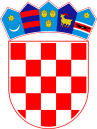   REPUBLIKA HRVATSKAVARAŽDINSKA ŽUPANIJA         OPĆINA VINICA               NačelnikKLASA: 024-04/24-02/06URBROJ: 2186-11-24-1Vinica, 08. ožujka 2024. godine	Na osnovu članka 46. Statuta Općine Vinica (Službeni vjesnik Varaždinske županije br. 30/20 i 9/21), načelnik Općine Vinica donosi slijedećiZ A K L J U Č A KI	Povodom predstojećih uskrsnih blagdana, umirovljenicima čiji je iznos ukupnih mirovinskih primanja niži od 450,00 €, isplatiti će se jednokratna novčana potpora u iznosu od 30,00 €.II	Jednokratna novčana potpora u iznosu od 30,00 € isplatiti će se i nezaposlenim osobama starijima od 50 godina prijavljenim Hrvatskom zavodu za zapošljavanje dulje od 60 dana te odraslim osobama koje ostvaruju pravo na tuđu pomoć i njegu kao jedini prihod.IIIJednokratna novčana potpora u iznosu od 30,00 € isplatiti će se i korisnicima osobne invalidnine kao i korisnicima zajamčene minimalne naknade, čiji je iznos ukupno niži od 450,00 €.IV	Novčane potpore- uskrsnice isplatiti će se korisnicima u gotovini, putem blagajne. Kao dokaz o visini mirovine, umirovljeni će prilikom isplate predočiti potvrdu o isplati mirovine za prošli mjesec te osobnu iskaznicu. Nezaposlene osobe dužne su donijeti potvrdu s Hrvatskog zavoda za zapošljavanje, a korisnici naknada obavezni su dostaviti Rješenje Hrvatskog zavoda za socijalni rad (Centra za socijalnu skrb) o ostvarivanju tog prava, te osobnu iskaznicu. V	Ovaj Zaključak stupa na snagu danom donošenja.									NAČELNIK OPĆINE VINICA									  dr. sc. Branimir Štimec, prof.